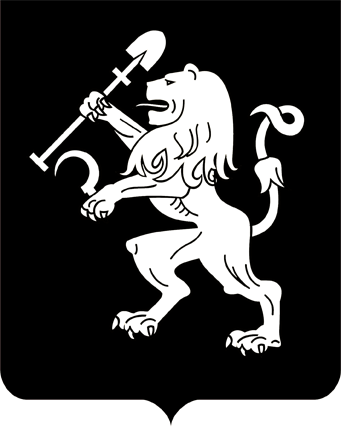 АДМИНИСТРАЦИЯ ГОРОДА КРАСНОЯРСКАПОСТАНОВЛЕНИЕО подготовке проекта внесения изменений в проект межевания            территории по ул. Елены СтасовойНа основании предложения общества с ограниченной ответственностью «Специализированный застройщик «Финансово-строительная компания «Готика» о подготовке проекта внесения изменений в проект межевания территории по ул. Елены Стасовой, в соответствии со ст. 43, 45, 46 Градостроительного кодекса Российской Федерации, ст. 16 Федерального закона от 06.10.2003 № 131-ФЗ «Об общих принципах организации местного самоуправления в Российской Федерации», руко-водствуясь ст. 41, 58, 59 Устава города Красноярска, ПОСТАНОВЛЯЮ:1. Обществу с ограниченной ответственностью «Специализированный застройщик «Финансово-строительная компания «Готика»                  в течение 120 дней со дня вступления в силу настоящего постановления подготовить проект внесения изменений в проект межевания территории по ул. Елены Стасовой, утвержденный постановлением администрации города от 08.04.2019 № 196 (далее – Проект).2. Управлению архитектуры администрации города обеспечить:1) согласование технического задания на выполнение работ                  по разработке Проекта в течение 30 дней с даты предоставления в уполномоченный орган;2) проведение процедуры рассмотрения предложений физических и юридических лиц о порядке, сроках подготовки и содержании Проекта в течение 30 дней со дня официального опубликования настоящего постановления.3. Настоящее постановление опубликовать в газете «Городские новости» и разместить на официальном сайте администрации города       в течение трех дней со дня его принятия.4. Постановление вступает в силу со дня его официального опубликования.5. В случае непредоставления Проекта, соответствующего требованиям, установленным частью 10 статьи 45 Градостроительного кодекса Российской Федерации, в администрацию города в установленный пунктом 1 настоящего постановления срок постановление подлежит признанию утратившим силу.6. Контроль за исполнением настоящего постановления возложить на заместителя Главы города – руководителя департамента Главы города Потылицыну О.В.Глава города                                                                                 С.В. Еремин31.12.2019№ 1005